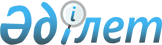 О внесении изменений в решение Акмолинского областного маслихата от 7 декабря 2012 года № 5С-8-2 "Об областном бюджете на 2013-2015 годы"
					
			Утративший силу
			
			
		
					Решение Акмолинского областного маслихата от 13 февраля 2013 года № 5С-10-2. Зарегистрировано Департаментом юстиции Акмолинской области 21 февраля 2013 года № 3656. Утратило силу в связи с истечением срока применения - (письмо Акмолинского областного маслихата от 25 декабря 2014 года № 2-1-683)      Сноска. Утратило силу в связи с истечением срока применения - (письмо Акмолинского областного маслихата от 25.12.2014 № 2-1-683).      Примечание РЦПИ.

      В тексте документа сохранена пунктуация и орфография оригинала.

      В соответствии с подпунктом 5) пункта 2 статьи 106 Бюджетного кодекса Республики Казахстан от 4 декабря 2008 года, статьей 6 Закона Республики Казахстан от 23 января 2001 года «О местном государственном управлении и самоуправлении в Республике Казахстан» Акмолинский областной маслихат РЕШИЛ:



      1. Внести в решение Акмолинского областного маслихата «Об областном бюджете на 2013 – 2015 годы» от 7 декабря 2012 года № 5С-8-2 (зарегистрировано в Реестре государственной регистрации нормативных правовых актов № 3551, опубликовано 10 января 2013 года в газете «Арқа ажары», 10 января 2013 года в газете «Акмолинская правда») следующие изменения:



      пункт 1 изложить в новой редакции:



      «1. Утвердить областной бюджет на 2013 - 2015 годы, согласно приложениям 1, 2 и 3 соответственно, в том числе на 2013 год в следующих объемах:



      1) доходы – 113 122 299,0 тысяч тенге, в том числе:



      налоговые поступления – 13 268 054,0 тысячи тенге;



      неналоговые поступления – 450 397,0 тысяч тенге;



      поступления от продажи основного капитала – 2 506,0 тысяч тенге;



      поступления трансфертов – 99 401 342,0 тысячи тенге;



      2) затраты – 113 991 323,0 тысячи тенге;



      3) чистое бюджетное кредитование – 441 234,0 тысячи тенге, в том числе:



      бюджетные кредиты – 1 035 386,0 тысяч тенге;



      погашение бюджетных кредитов – 594 152,0 тысячи тенге;



      4) дефицит (профицит) бюджета – -1 310 258,0 тысяч тенге;



      5) финансирование дефицита (использование профицита) бюджета – 1 310 258,0 тысяч тенге.»;



      приложения 1, 4, 5 к указанному решению изложить в новой редакции согласно приложениям 1, 2, 3 к настоящему решению.



      2. Настоящее решение вступает в силу со дня государственной регистрации в Департаменте юстиции Акмолинской области и вводится в действие с 1 января 2013 года.      Председатель сессии

      Акмолинского областного

      маслихата                                  С.Ашебеков      Секретарь

      Акмолинского областного

      маслихата                                  Н.Дьячек      «СОГЛАСОВАНО»      Аким

      Акмолинской области                        К.Айтмухаметов      Начальник государственного

      учреждения «Управление экономики

      и бюджетного планирования

      Акмолинской области»                       Б.Малгаждаров

Приложение 1 к решению     

Акмолинского областного маслихата

от 13 февраля 2013 года № 5С-10-2Приложение 1 к решению     

Акмолинского областного маслихата

от 7 декабря 2012 года № 5С-8-2  

Областной бюджет на 2013 год

Приложение 2 к решению     

Акмолинского областного маслихата

от 13 февраля 2013 года № 5С-10-2Приложение 4 к решению     

Акмолинского областного маслихата

от 7 декабря 2012 года № 5С-8-2  

Целевые трансферты и бюджетные кредиты из республиканского бюджета на 2013 год

Приложение 3 к решению      

Акмолинского областного маслихата

от 13 февраля 2013 года № 5С-10-2Приложение 5 к решению     

Акмолинского областного маслихата

от 7 декабря 2012 года № 5С-8-2 

Целевые трансферты из областного бюджета бюджетам районов (городов областного значения) на 2013 год
					© 2012. РГП на ПХВ «Институт законодательства и правовой информации Республики Казахстан» Министерства юстиции Республики Казахстан
				КатегорияКатегорияКатегорияКатегорияСумма,

тысяч тенгеКлассКлассКлассСумма,

тысяч тенгеПодклассПодклассСумма,

тысяч тенгеНаименованиеСумма,

тысяч тенге12345I. ДОХОДЫ113 122 299,01Налоговые поступления13 268 054,001Подоходный налог11 856 712,02Индивидуальный подоходный налог11 856 712,005Внутренние налоги на товары, работы и услуги1 411 342,03Поступления за использование природных и других ресурсов1 411 342,02Неналоговые поступления450 397,001Доходы от государственной собственности28 191,01Поступления части чистого дохода государственных предприятий2 500,05Доходы от аренды имущества, находящегося в государственной собственности12 610,06Вознаграждения за размещение бюджетных средств на банковских счетах3 000,07Вознаграждения по кредитам, выданным из государственного бюджета10 081,002Поступления от реализации товаров (работ, услуг) государственными учреждениями, финансируемыми из государственного бюджета3 095,01Поступления от реализации товаров (работ, услуг) государственными учреждениями, финансируемыми из государственного бюджета3 095,003Поступления денег от проведения государственных закупок, организуемых государственными учреждениями, финансируемыми из государственного бюджета320,01Поступления денег от проведения государственных закупок, организуемых государственными учреждениями, финансируемыми из государственного бюджета320,004Штрафы, пени, санкции, взыскания, налагаемые государственными учреждениями, финансируемыми из государственного бюджета, а также содержащимися и финансируемыми из бюджета (сметы расходов) Национального Банка Республики Казахстан375 524,01Штрафы, пени, санкции, взыскания, налагаемые государственными учреждениями, финансируемыми из государственного бюджета, а также содержащимися и финансируемыми из бюджета (сметы расходов) Национального Банка Республики Казахстан, за исключением поступлений от организаций нефтяного сектора375 524,006Прочие неналоговые поступления43 267,01Прочие неналоговые поступления43 267,03Поступления от продажи основного капитала2 506,001Продажа государственного имущества, закрепленного за государственными учреждениями2 506,01Продажа государственного имущества, закрепленного за государственными учреждениями2 506,04Поступления трансфертов99 401 342,001Трансферты из нижестоящих органов государственного управления1 430 834,02Трансферты из районных (городских) бюджетов1 430 834,002Трансферты из вышестоящих органов государственного управления97 970 508,01Трансферты из республиканского бюджета97 970 508,0Функциональная группаФункциональная группаФункциональная группаФункциональная группаСуммаАдминистратор бюджетных программАдминистратор бюджетных программАдминистратор бюджетных программСуммаПрограммаПрограммаСуммаНаименованиеСумма12345Затраты113 991 323,01Государственные услуги общего характера1 003 382,6110Аппарат маслихата области62 768,0001Услуги по обеспечению деятельности маслихата области56 297,0003Капитальные расходы государственного органа6 471,0120Аппарат акима области547 983,6001Услуги по обеспечению деятельности акима области485 282,6004Капитальные расходы государственного органа16 306,0113Целевые текущие трансферты из местных бюджетов46 395,0257Управление финансов области118 968,1001Услуги по реализации государственной политики в области исполнения местного бюджета и управления коммунальной собственностью108 856,1009Приватизация, управление коммунальным имуществом, постприватизационная деятельность и регулирование споров, связанных с этим2 998,0013Капитальные расходы государственного органа7 114,0258Управление экономики и бюджетного планирования области128 755,0001Услуги по реализации государственной политики в области формирования и развития экономической политики, системы государственного планирования и управления области124 826,0005Капитальные расходы государственного органа3 929,0282Ревизионная комиссия области144 907,9001Услуги по обеспечению деятельности ревизионной комиссии области144 907,92Оборона363 123,0250Управление по мобилизационной подготовке, гражданской обороне, организации предупреждения и ликвидации аварий и стихийных бедствий области363 123,0001Услуги по реализации государственной политики на местном уровне в области мобилизационной подготовки, гражданской обороны, организации предупреждения и ликвидации аварий и стихийных бедствий32 810,0003Мероприятия в рамках исполнения всеобщей воинской обязанности9 127,0005Мобилизационная подготовка и мобилизация областного масштаба59 054,0006Предупреждение и ликвидация чрезвычайных ситуаций областного масштаба194 255,0032Капитальные расходы подведомственных государственных учреждений и организаций67 877,03Общественный порядок, безопасность, правовая, судебная, уголовно-исполнительная деятельность5 323 349,0252Исполнительный орган внутренних дел, финансируемый из областного бюджета5 197 707,0001Услуги по реализации государственной политики в области обеспечения охраны общественного порядка и безопасности на территории области4 877 045,0003Поощрение граждан, участвующих в охране общественного порядка3 975,0006Капитальные расходы государственного органа159 211,0008Обеспечение безопасности дорожного движения59 674,0013Услуги по размещению лиц, не имеющих определенного места жительства и документов47 662,0014Организация содержания лиц, арестованных в административном порядке5 890,0015Организация содержания служебных животных35 250,0032Капитальные расходы подведомственных государственных учреждений и организаций9 000,0271Управление строительства области125 642,0003Развитие объектов органов внутренних дел125 642,04Образование17 833 497,0252Исполнительный орган внутренних дел, финансируемый из областного бюджета137 733,0007Повышение квалификации и переподготовка кадров137 733,0253Управление здравоохранения области187 621,0003Повышение квалификации и переподготовка кадров9 964,0043Подготовка специалистов в организациях технического и профессионального, послесреднего образования177 657,0261Управление образования области11 687 406,2001Услуги по реализации государственной политики на местном уровне в области образования92 935,0003Общеобразовательное обучение по специальным образовательным учебным программам750 261,1004Информатизация системы образования в областных государственных учреждениях образования62 846,0005Приобретение и доставка учебников, учебно-методических комплексов для областных государственных учреждений образования58 636,0006Общеобразовательное обучение одаренных детей в специализированных организациях образования605 548,9007Проведение школьных олимпиад, внешкольных мероприятий и конкурсов областного масштаба114 047,0011Обследование психического здоровья детей и подростков и оказание психолого-медико-педагогической консультативной помощи населению84 756,0024Подготовка специалистов в организациях технического и профессионального образования4 674 621,6027Целевые текущие трансферты бюджетам районов (городов областного значения) на реализацию государственного образовательного заказа в дошкольных организациях образования2 337 390,0029Методическая работа68 688,0033Целевые текущие трансферты бюджетам районов (городов областного значения) на ежемесячную выплату денежных средств опекунам (попечителям) на содержание ребенка-сироты (детей-сирот) и ребенка (детей), оставшегося без попечения родителей311 681,0042Целевые текущие трансферты бюджетам районов (городов областного значения) на обеспечение оборудованием, программным обеспечением детей-инвалидов, обучающихся на дому37 077,0045Целевые текущие трансферты бюджетам районов (городов областного значения) на увеличение размера доплаты за квалификационную категорию учителям школ и воспитателям дошкольных организаций образования468 518,0048Целевые текущие трансферты бюджетам районов (городов областного значения) на оснащение учебным оборудованием кабинетов физики, химии, биологии в государственных учреждениях основного среднего и общего среднего образования143 395,0061Целевые текущие трансферты бюджетам районов (городов областного значения) на повышение оплаты труда учителям, прошедшим повышение квалификации по трехуровневой системе162 704,0067Капитальные расходы подведомственных государственных учреждений и организаций464 770,0113Целевые текущие трансферты из местных бюджетов1 249 531,6271Управление строительства области4 685 405,8007Целевые трансферты на развитие бюджетам районов (городов областного значения) на строительство и реконструкцию объектов образования4 548 262,8037Строительство и реконструкция объектов образования137 143,0285Управление физической культуры и спорта области1 135 331,0006Дополнительное образование для детей и юношества по спорту925 720,0007Общеобразовательное обучение одаренных в спорте детей в специализированных организациях образования209 611,05Здравоохранение24 767 760,3253Управление здравоохранения области21 906 376,4001Услуги по реализации государственной политики на местном уровне в области здравоохранения99 599,4004Оказание стационарной и стационарозамещающей медицинской помощи субъектами здравоохранения по направлению специалистов первичной медико-санитарной помощи и медицинских организаций, за исключением оказываемой за счет средств республиканского бюджета и субъектами здравоохранения районного значения и села114 516,0005Производство крови, ее компонентов и препаратов для местных организаций здравоохранения462 841,0006Услуги по охране материнства и детства75 641,0007Пропаганда здорового образа жизни100 290,0008Реализация мероприятий по профилактике и борьбе со СПИД в Республике Казахстан177 119,0009Оказание медицинской помощи лицам, страдающим туберкулезом, инфекционными заболеваниями, психическими расстройствами и расстройствами поведения, в том числе связанные с употреблением психоактивных веществ3 190 485,0010Оказание амбулаторно-поликлинической помощи населению за исключением медицинской помощи, оказываемой из средств республиканского бюджета, в медицинских организациях, за исключением субъектов здравоохранения районного значения и села2 542 620,0011Оказание скорой медицинской помощи и санитарная авиация, за исключением оказываемой за счет средств республиканского бюджета и субъектами здравоохранения районного значения и села462 070,0013Проведение патологоанатомического вскрытия14 043,0014Обеспечение лекарственными средствами и специализированными продуктами детского и лечебного питания отдельных категорий населения на амбулаторном уровне608 631,0016Обеспечение граждан бесплатным или льготным проездом за пределы населенного пункта на лечение5 723,0017Приобретение тест-систем для проведения дозорного эпидемиологического надзора1 131,0018Информационно-аналитические услуги в области здравоохранения19 926,0019Обеспечение больных туберкулезом противотуберкулезными препаратами282 255,0020Обеспечение больных диабетом противодиабетическими препаратами358 554,0021Обеспечение онкогемотологических больных химиопрепаратами195 838,0022Обеспечение лекарственными средствами больных с хронической почечной недостаточностью, аутоиммунными, орфанными заболеваниями, иммунодефицитными состояниями, а также больных после трансплантации почек31 969,0026Обеспечение факторами свертывания крови больных гемофилией494 091,0027Централизованный закуп вакцин и других медицинских иммунобиологических препаратов для проведения иммунопрофилактики населения581 538,0029Областные базы специального медицинского снабжения60 987,0033Капитальные расходы медицинских организаций здравоохранения1 605 832,0036Обеспечение тромболитическими препаратами больных с острым инфарктом миокарда17 879,0037Погашение кредиторской задолженности по обязательствам организаций здравоохранения за счет средств местного бюджета2 191,0045Обеспечение лекарственными средствами на льготных условиях отдельных категорий граждан на амбулаторном уровне лечения347 635,0046Оказание медицинской помощи онкологическим больным в рамках гарантированного объема бесплатной медицинской помощи1 192 811,0048Оказание медицинской помощи населению в рамках гарантированного объема бесплатной медицинской помощи субъектами здравоохранения районного значения и села8 806 470,0049Текущее обустройство моногородов в рамках Программы развития моногородов на 2012-2020 годы53 691,0271Управление строительства области2 861 383,9038Строительство и реконструкция объектов здравоохранения2 861 383,96Социальная помощь и социальное обеспечение3 003 395,2256Управление координации занятости и социальных программ области1 517 220,7001Услуги по реализации государственной политики на местном уровне в области обеспечения занятости и реализации социальных программ для населения74 142,7002Предоставление специальных социальных услуг для престарелых и инвалидов в медико-социальных учреждениях (организациях) общего типа435 040,0003Социальная поддержка инвалидов165 530,0007Капитальные расходы государственного органа729,0013Предоставление специальных социальных услуг для инвалидов с психоневрологическими заболеваниями, в психоневрологических медико-социальных учреждениях (организациях)416 463,0015Предоставление специальных социальных услуг для детей-инвалидов с психоневрологическими патологиями в детских психоневрологических медико-социальных учреждениях (организациях)258 527,0017Целевые текущие трансферты бюджетам районов (городов областного значения) на введение стандартов специальных социальных услуг5 176,0018Размещение государственного социального заказа в неправительственном секторе60 261,0067Капитальные расходы подведомственных государственных учреждений и организаций19 865,0113Целевые текущие трансферты из местных бюджетов81 487,0261Управление образования области1 486 174,5015Социальное обеспечение сирот, детей, оставшихся без попечения родителей1 439 679,7037Социальная реабилитация46 494,87Жилищно-коммунальное хозяйство13 139 252,9271Управление строительства области7 329 680,7014Целевые трансферты на развитие бюджетам районов (городов областного значения) на проектирование, строительство и (или) приобретение жилья коммунального жилищного фонда1 020 379,0027Целевые трансферты на развитие бюджетам районов (городов областного значения) на проектирование, развитие, обустройство и (или) приобретение инженерно-коммуникационной инфраструктуры2 664 985,0058Целевые трансферты на развитие бюджетам районов (городов областного значения) на развитие системы водоснабжения в сельских населенных пунктах3 644 316,7279Управление энергетики и жилищно-коммунального хозяйства области5 809 572,2001Услуги по реализации государственной политики на местном уровне в области энергетики и жилищно-коммунального хозяйства41 174,8005Капитальные расходы государственного органа25,0010Целевые трансферты на развитие бюджетам районов (городов областного значения) на развитие системы водоснабжения и водоотведения3 859 891,0014Целевые трансферты на развитие бюджетам районов (городов областного значения) на развитие коммунального хозяйства1 000 840,0113Целевые текущие трансферты из местных бюджетов248 513,0114Целевые трансферты на развитие из местных бюджетов659 128,48Культура, спорт, туризм и информационное пространство4 209 568,9259Управление архивов и документации области268 448,0001Услуги по реализации государственной политики на местном уровне по управлению архивным делом20 816,0002Обеспечение сохранности архивного фонда186 176,0032Капитальные расходы подведомственных государственных учреждений и организаций61 456,0262Управление культуры области980 217,0001Услуги по реализации государственной политики на местном уровне в области культуры42 210,2003Поддержка культурно-досуговой работы171 397,1005Обеспечение сохранности историко-культурного наследия и доступа к ним166 800,0007Поддержка театрального и музыкального искусства323 610,7008Обеспечение функционирования областных библиотек62 088,0011Капитальные расходы государственного органа221,0032Капитальные расходы подведомственных государственных учреждений и организаций35 659,0113Целевые текущие трансферты из местных бюджетов178 231,0263Управление внутренней политики области492 902,8001Услуги по реализации государственной, внутренней политики на местном уровне135 514,0007Услуги по проведению государственной информационной политики357 388,8264Управление по развитию языков области83 538,0001Услуги по реализации государственной политики на местном уровне в области развития языков32 697,0002Развитие государственного языка и других языков народа Казахстана50 841,0271Управление строительства области775 147,0016Развитие объектов культуры368 842,0017Развитие объектов спорта и туризма15 600,0034Целевые трансферты на развитие бюджетам районов (городов областного значения) на развитие объектов спорта390 705,0283Управление по вопросам молодежной политики области121 663,0001Услуги по реализации молодежной политики на местном уровне121 163,0003Капитальные расходы государственного органа500,0284Управление туризма области43 337,0001Услуги по реализации государственной политики на местном уровне в сфере туризма38 115,0005Капитальные расходы государственного органа5 222,0285Управление физической культуры и спорта области1 444 316,1001Услуги по реализации государственной политики на местном уровне в сфере туризма, физической культуры и спорта46 141,1002Проведение спортивных соревнований на областном уровне36 108,0003Подготовка и участие членов областных сборных команд по различным видам спорта на республиканских и международных спортивных соревнованиях1 232 821,0008Увеличение размера доплаты за квалификационную категорию учителям школ-интернатов для одаренных в спорте детей458,0010Капитальные расходы государственного органа377,0032Капитальные расходы подведомственных государственных учреждений и организаций101 411,0113Целевые текущие трансферты из местных бюджетов27 000,09Топливно-энергетический комплекс и недропользование2 758 419,0279Управление энергетики и жилищно-коммунального хозяйства области2 758 419,0011Целевые трансферты на развитие бюджетам районов (городов областного значения) на развитие теплоэнергетической системы1 847 072,0071Развитие газотранспортной системы911 347,010Сельское, водное, лесное, рыбное хозяйство, особо охраняемые природные территории, охрана окружающей среды и животного мира, земельные отношения12 199 422,1251Управление земельных отношений области364 550,0001Услуги по реализации государственной политики в области регулирования земельных отношений на территории области39 775,0015Целевые текущие трансферты бюджетам районов (городов областного значения) Акмолинской области на возмещение убытков землепользователей или собственникам земельных участков при принудительном отчуждении земельных участков для создания зеленой зоны города Астаны324 775,0254Управление природных ресурсов и регулирования природопользования области1 377 581,3001Услуги по реализации государственной политики в сфере охраны окружающей среды на местном уровне66 250,7005Охрана, защита, воспроизводство лесов и лесоразведение528 779,6008Мероприятия по охране окружающей среды442 192,0009Создание лесонасаждений вдоль автомобильной дороги «Астана-Щучинск» на участках «Шортанды-Щучинск»291 669,0032Капитальные расходы подведомственных государственных учреждений и организаций48 690,0255Управление сельского хозяйства области9 698 143,8001Услуги по реализации государственной политики на местном уровне в сфере сельского хозяйства98 276,8002Поддержка семеноводства373 353,0004Развитие информационно-маркетинговой системы сельского хозяйства1 166,0010Государственная поддержка племенного животноводства1 953 591,0011Государственная поддержка повышения урожайности и качества производимых сельскохозяйственных культур1 143 629,0013Субсидирование повышения продуктивности и качества продукции животноводства2 082 483,0018Обезвреживание пестицидов (ядохимикатов)3 591,0020Удешевление стоимости горюче-смазочных материалов и других товарно-материальных ценностей, необходимых для проведения весенне-полевых и уборочных работ2 395 630,0026Целевые текущие трансферты бюджетам районов (городов областного значения) на проведение противоэпизоотических мероприятий656 027,0028Услуги по транспортировке ветеринарных препаратов до пункта временного хранения2 854,0029Мероприятия по борьбе с вредными организмами сельскохозяйственных культур52 062,0031Централизованный закуп изделий и атрибутов ветеринарного назначения для проведения идентификации сельскохозяйственных животных, ветеринарного паспорта на животное и их транспортировка (доставка) местным исполнительным органам районов (городов областного значения)15 000,0040Централизованный закуп средств индивидуальной защиты работников, приборов, инструментов, техники, оборудования и инвентаря для материально-технического оснащения государственных ветеринарных организаций920 481,0258Управление экономики и бюджетного планирования области73 958,0099Целевые текущие трансферты бюджетам районов (городов областного значения) на реализацию мер по оказанию социальной поддержки специалистов73 958,0279Управление энергетики и жилищно-коммунального хозяйства области685 189,0032Субсидирование стоимости услуг по подаче питьевой воды из особо важных групповых и локальных систем водоснабжения, являющихся безальтернативными источниками питьевого водоснабжения685 189,011Промышленность, архитектурная, градостроительная и строительная деятельность358 259,8271Управление строительства области228 241,8001Услуги по реализации государственной политики на местном уровне в области строительства47 311,8113Целевые текущие трансферты из местных бюджетов80 930,0114Целевые трансферты на развитие из местных бюджетов100 000,0272Управление архитектуры и градостроительства области130 018,0001Услуги по реализации государственной политики в области архитектуры и градостроительства на местном уровне30 588,0113Целевые текущие трансферты из местных бюджетов99 430,012Транспорт и коммуникации5 444 127,5268Управление пассажирского транспорта и автомобильных дорог области5 444 127,5001Услуги по реализации государственной политики на местном уровне в области транспорта и коммуникаций43 670,3002Развитие транспортной инфраструктуры338 148,1003Обеспечение функционирования автомобильных дорог825 455,2008Целевые текущие трансферты бюджетам районов (городов областного значения) на капитальный и средний ремонт автомобильных дорог районного значения (улиц города) и улиц населенных пунктов1 444 153,0011Капитальные расходы государственного органа397,0025Капитальный и средний ремонт автомобильных дорог областного значения и улиц населенных пунктов1 771 928,0113Целевые текущие трансферты из местных бюджетов822 873,9114Целевые трансферты на развитие из местных бюджетов197 502,013Прочие1 757 406,1257Управление финансов области255 000,0012Резерв местного исполнительного органа области255 000,0258Управление экономики и бюджетного планирования области416 520,0003Разработка или корректировка технико-экономического обоснования местных бюджетных инвестиционных проектов и концессионных проектов и проведение его экспертизы, консультативное сопровождение концессионных проектов110 000,0020Целевые текущие трансферты бюджетам районов (городов областного значения) на реализацию мер по содействию экономическому развитию регионов в рамках Программы «Развитие регионов»306 520,0261Управление образования области92 417,0066Целевые текущие трансферты бюджетам районов (городов областного значения) на текущее обустройство моногородов в рамках  Программы развития моногородов на 2012-2020 годы92 417,0262Управление культуры области78 300,0019Целевые текущие трансферты бюджетам районов (городов областного значения) на текущее обустройство моногородов в рамках Программы развития моногородов на 2012-2020 годы78 300,0265Управление предпринимательства и промышленности области721 947,1001Услуги по реализации государственной политики на местном уровне в области развития предпринимательства и промышленности81 796,1002Капитальные расходы государственного органа151,0014Субсидирование процентной ставки по кредитам в рамках Программы «Дорожная карта бизнеса 2020»446 000,0015Частичное гарантирование кредитов малому и среднему бизнесу в рамках Программы «Дорожная карта бизнеса 2020»50 000,0016Сервисная поддержка ведения бизнеса в рамках Программы «Дорожная карта бизнеса  2020»144 000,0268Управление пассажирского транспорта и автомобильных дорог области175 000,0036Целевые текущие трансферты бюджетам районов (городов областного значения) на решение вопросов обустройства моногородов175 000,0279Управление энергетики и жилищно-коммунального хозяйства области18 222,0035Целевые трансферты на развитие бюджетам районов (городов областного значения) на развитие инженерной инфраструктуры в рамках Программы «Развитие регионов»18 222,014Обслуживание долга863,6257Управление финансов области863,6016Обслуживание долга местных исполнительных органов по выплате вознаграждений и иных платежей по займам из республиканского бюджета863,615Трансферты21 829 496,0257Управление финансов области21 829 496,0007Субвенции20 875 451,0024Целевые текущие трансферты в вышестоящие бюджеты в связи с передачей функций государственных органов из нижестоящего уровня государственного управления в вышестоящий707 445,0026Целевые текущие трансферты из вышестоящего бюджета на компенсацию потерь нижестоящих бюджетов в связи с изменением законодательства246 600,0III. Чистое бюджетное кредитование441 234,0Бюджетные кредиты1 035 386,06Социальная помощь и социальное обеспечение449 500,0265Управление предпринимательства и промышленности области449 500,0009Предоставление бюджетных кредитов для содействия развитию предпринимательства на селе в рамках Программы занятости 2020449 500,010Сельское, водное, лесное, рыбное хозяйство, особо охраняемые природные территории, охрана окружающей среды и животного мира, земельные отношения210 316,0258Управление экономики и бюджетного планирования области210 316,0007Бюджетные кредиты местным исполнительным органам для реализации мер социальной поддержки специалистов210 316,013Прочие375 570,0265Управление предпринимательства и промышленности области375 570,0020Кредитование бюджетов районов (городов областного значения) на содействие развитию предпринимательства в моногородах375 570,0Погашение бюджетных кредитов594 152,05Погашение бюджетных кредитов594 152,001Погашение бюджетных кредитов594 152,01Погашение бюджетных кредитов, выданных из государственного бюджета594 152,0V. Дефицит (профицит) бюджета-1 310 258,0VI. Финансирование дефицита

(использование профицита) бюджета1 310 258,0НаименованиеСумма, тысяч тенге12Всего45 931 869,0Целевые текущие трансферты26 363 819,0в том числе:Исполнительный орган внутренних дел, финансируемый из областного бюджета988 300,0На содержание, материально-техническое оснащение дополнительной штатной численности миграционной полиции95 313,0На содержание и материально-техническое оснащение центра временного размещения оралманов и центра адаптации и интеграции оралманов2 196,0На обеспечение безопасности дорожного движения59 674,0На содержание штатной численности, осуществляющей обслуживание режимных стратегических объектов3 271,0На повышение размера доплат за специальные звания сотрудникам органов внутренних дел, содержащихся за счет средств местных бюджетов827 846,0Управление туризма, физической культуры и спорта области458,0На увеличение размера доплаты за квалификационную категорию учителям школ-интернатов для одаренных в спорте детей458,0Управление сельского хозяйства области5 946 096,0На проведение противоэпизоотических мероприятий658 881,0На поддержку семеноводства373 353,0На материально-техническое оснащение государственных ветеринарных организаций920 481,0На развитие животноводства, в том числе:3 993 381,0на повышение продуктивности и качества продукции животноводства2 082 483,0на поддержку племенного животноводства1 910 898,0Управление координации занятости и социальных программ области110 788,0На предоставление специальных социальных услуг, в том числе:110 788,0введение стандартов специальных социальных услуг43 619,0размещение государственного социального заказа в неправительственном секторе60 261,0развитие сети отделений дневного пребывания в медико-социальных учреждениях6 908,0Управление пассажирского транспорта и автомобильных дорог области3 216 081,0На капитальный и средний ремонт автомобильных дорог областного, районного значения и улиц населенных пунктов3 216 081,0Управление экономики и бюджетного планирования области380 478,0На реализацию мер по содействию экономическому развитию регионов в рамках Программы «Развитие регионов»306 520,0На реализацию мер социальной поддержки специалистов73 958,0Управление образования области4 059 772,0На реализацию государственного образовательного заказа в дошкольных организациях образования2 337 390,0На реализацию Государственной Программы развития образования Республики Казахстан на 2011–2020 годы, в том числе:207 951,0оснащение учебным оборудованием кабинетов физики, химии, биологии в государственных учреждениях основного среднего и общего среднего образования163 880,0обеспечение оборудованием, программным обеспечением детей-инвалидов, обучающихся на дому44 071,0На ежемесячную выплату денежных средств опекунам (попечителям) на содержание ребенка-сироты (детей-сирот) и ребенка (детей), оставшегося без попечения родителей311 681,0На обновление и переоборудование учебно-производственных мастерских, лабораторий учебных заведений технического и профессионального образования50 000,0На увеличение размера доплаты за квалификационную категорию учителям школ и воспитателям дошкольных организаций образования541 181,0На установление доплаты за организацию производственного обучения мастерам производственного обучения организаций технического и профессионального образования113 427,0На повышение оплаты труда учителям, прошедшим повышение квалификации по трехуровневой системе167 196,0На оказание социальной поддержки обучающимся в организациях технического и профессионального образования241 730,0На выплату разницы в заработной плате преподавателям (учителям) организаций технического и профессионального образования62 548,0На увеличение государственного образовательного заказа на подготовку специалистов в организациях технического и профессионального образования26 668,0Управление здравоохранения области9 720 213,0На обеспечение и расширение гарантированного объема бесплатной медицинской помощи, в том числе:8 597 994,0на обеспечение и расширение гарантированного объема бесплатной медицинской помощи, финансируемого за счет местного бюджета6 339 819,0на закуп лекарственных средств, вакцин и других иммунобиологических препаратов2 258 175,0На материально-техническое оснащение медицинских организаций здравоохранения на местном уровне1 122 219,0Управление энергетики и жилищно-коммунального хозяйства области685 189,0На субсидирование стоимости услуг по подаче питьевой воды из особо важных групповых и локальных систем водоснабжения, являющихся безальтернативными источниками питьевого водоснабжения685 189,0Управление предпринимательства и промышленности области640 000,0На поддержку частного предпринимательства в регионах в рамках Программы «Дорожная карта бизнеса 2020»640 000,0Управление природных ресурсов и регулирования природопользования области291 669,0На создание лесонасаждений вдоль автомобильной дороги «Астана-Щучинск» на участках «Шортанды-Щучинск»291 669,0Управление земельных отношений области324 775,0На возмещение убытков землепользователей или собственникам земельных участков при принудительном отчуждении земельных участков для создания зеленой зоны города Астаны324 775,0Целевые трансферты на развитие18 532 664,0в том числе:Управление строительства области10 595 292,0На строительство и реконструкцию объектов образования2 131 295,0На строительство и реконструкцию объектов здравоохранения2 173 633,0На развитие системы водоснабжения в сельских населенных пунктах2 808 780,0На проектирование, строительство и (или) приобретение жилья коммунального жилищного фонда, в том числе:816 599,0на строительства жилья для очередников531 583,0на строительство жилья для молодых семей285 016,0На проектирование, развитие, обустройство и (или) приобретение инженерно-коммуникационной инфраструктуры2 664 985,0Управление энергетики и жилищно-коммунального хозяйства области7 637 372,0На развитие коммунального хозяйства1 000 840,0На развитие теплоэнергетической системы1 847 072,0На развитие газотранспортной системы911 347,0На развитие системы водоснабжения и водоотведения3 859 891,0На развитие инженерной инфраструктуры в рамках Программы «Развитие регионов»18 222,0Управление пассажирского транспорта и автомобильных дорог области300 000,0На развитие транспортной инфраструктуры300 000,0Бюджетные кредиты1 035 386,0в том числе:Управление экономики и бюджетного планирования области210 316,0Бюджетные кредиты местным исполнительным органам для реализации мер социальной поддержки специалистов210 316,0Управление предпринимательства и промышленности области825 070,0Кредитование областных бюджетов для микрокредитования предпринимательства в рамках Программы развития моногородов на 2012–2020 годы375 570,0На содействие развитию предпринимательства на селе в рамках Программы занятости 2020449 500,0НаименованиеСумма,

тысяч тенге12Всего8 230 328,4Целевые текущие трансферты3 426 708,5в том числе:Управление образования области1 341 948,6На капитальный ремонт объектов образования319 526,6На искусственное покрытие футбольного поля и текущий ремонт стадиона детского юношеского центра отдела образования в городе Атбасар32 100,0На противопожарные мероприятия объектов образования685 814,0На содержание и оснащение объектов образования212 091,0На текущее обустройство моногородов в рамках Программы развития моногородов на 2012-202092 417,0Управление координации занятости и социальных программ области81 487,0На оказание социальной помощи участникам и инвалидам Великой Отечественной войны на расходы за коммунальные услуги и абонентской платы за услуги телефонной связи42 154,0На оплату за учебу в колледжах студентам из малообеспеченных семей Акмолинской области и многодетных семей сельской местности Акмолинской области28 909,0На содержание отделения социальной помощи на дому детям-инвалидам и инвалидам старше восемнадцати лет с психоневрологическими заболеваниями города Степногорска10 424,0Управление культуры области256 531,0На капитальный ремонт объектов культуры178 231,0На текущее обустройство моногородов в рамках Программы развития моногородов на 2012-2020 годы78 300,0Управление туризма, физической культуры и спорта области27 000,0На установку блочно-модульной котельной для спорткомплекса в городе Державинск Жаркаинского района27 000,0Управление пассажирского транспорта и автомобильных дорог997 873,9На ремонт автомобильных дорог822 873,9На решение вопросов обустройства моногородов175 000,0Управление строительства области80 930,0На капитальный ремонт объектов водоснабжения80 930,0Управление архитектуры и градостроительства области99 430,0На разработку градостроительной документации99 430,0Управление энергетики и жилищно-коммунального хозяйства248 513,0На обеспечение стабильной работы теплоснабжающих предприятий218 513,0На противопаводковые мероприятия30 000,0Управление финансов области246 600,0На компенсацию потерь нижестоящих

бюджетов в связи с изменением законодательства246 600,0Аппарат акима области46 395,0На проведение выборов акимов в городах районного значения, аульных (сельских) округов, аулах (селах), поселках46 395,0Целевые трансферты на развитие4 803 619,9в том числе:Управление пассажирского транспорта и автомобильных дорог области197 502,0На развитие транспортной инфраструктуры197 502,0Управление строительства области3 946 989,5На строительство и реконструкцию объектов образования2 416 967,8На развитие систем водоснабжения в сельских населенных пунктах835 536,7На развитие объектов спорта390 705,0На проектирование, строительство и (или) приобретение жилья государственного коммунального жилищного фонда203 780,0На строительство административного здания в ауле Акмол Целиноградского района100 000,0Управление энергетики и жилищно-коммунального хозяйства659 128На развитие коммунального хозяйства593 094,0На развитие систем водоснабжения и водоотведения42 864,4На увеличение уставного капитала юридических лиц23 170,0